This form is intended to be used to assist the school in the case of any medical treatment required or medical emergency involving a student on a category C & D excursion, overseas excursion, sports and all outdoor adventure activities. A copy of each student’s form must be taken on the excursion.The Directorate collects the information contained in this form to provide or arrange first aid and other medical treatments for students. The information collected will be held at your child’s school and will be made available to staff of the school and to medical or paramedical staff in the case of an accident or emergency. The information contained in the form is personal information and it will be stored, used and disclosed in accordance with the requirements of the Privacy Act 1998(Cwth). Parents/carers note that in the absence of an Emergency Treatment Plan only standard First Aid should be administered.Personal DetailsIf you have ticked any of the boxes above an Emergency Treatment Plan must be provided. Proforma Plans are available from the school. NB. Without an Emergency Treatment Plan the school can only provide first aid treatment.Consent to medical attention: In the case of my child requiring medical treatment or in the case of a medical emergency, I consent to the school providing first aid or treatment as outlined in an emergency treatment plan and I further authorise the school, where it is impracticable to communicate with me, to arrange for him/her to receive such medical or surgical treatment as may be deemed necessary. I also undertake to pay any costs which may be incurred for the medical treatment, ambulance transport and drugs.Signed ________________________________Date ___/___/___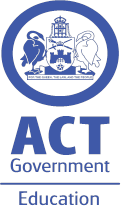 EXCURSION MEDICAL INFORMATION AND CONSENT FORMStudent’s Name:Student’s Name:Student’s Name:Student’s Name:Student’s Name:Date of Birth:Date of Birth:Date of Birth:Date of Birth:Date of Birth:Sex:Sex: M  FSchool:School Year:School Year:School Year:Camp/Excursion:Camp/Excursion:Camp/Excursion:Camp/Excursion:Camp/Excursion:Parent/Carer:Parent/Carer:Parent/Carer:Address:Address:Address:Contact Telephone NosContact Telephone NosContact Telephone NosContact Telephone NosContact Telephone NosContact Telephone NosContact Telephone NosContact Telephone NosContact Telephone NosContact Telephone NosContact Telephone NosContact Telephone NosContact Telephone NosContact Telephone NosContact Telephone NosContact Telephone NosContact Telephone NosContact Telephone NosContact Telephone NosContact Telephone NosContact Telephone NosContact Telephone NosContact Telephone NosBusiness Hours:Business Hours:Business Hours:Business Hours:After Hours:After Hours:After Hours:Mobile:Mobile:Mobile:Mobile:Other Contact for Emergency:Other Contact for Emergency:Other Contact for Emergency:Other Contact for Emergency:Other Contact for Emergency:Other Contact for Emergency:Telephone No:Telephone No:Telephone No:Telephone No:Telephone No:Telephone No:Name of Student’s Doctor:Name of Student’s Doctor:Name of Student’s Doctor:Name of Student’s Doctor:Name of Student’s Doctor:Name of Student’s Doctor:Telephone No:Telephone No:Telephone No:Telephone No:Telephone No:Telephone No:Medicare No:Medicare No:Private Health Fund No:Private Health Fund No:Private Health Fund No:Membership No:Membership No:Membership No:Membership No:Ambulance Fund: NOTE: Parents are responsible for ambulance costs outside the ACT.Ambulance Fund: NOTE: Parents are responsible for ambulance costs outside the ACT.Ambulance Fund: NOTE: Parents are responsible for ambulance costs outside the ACT.Ambulance Fund: NOTE: Parents are responsible for ambulance costs outside the ACT.Ambulance Fund: NOTE: Parents are responsible for ambulance costs outside the ACT.Ambulance Fund: NOTE: Parents are responsible for ambulance costs outside the ACT.Ambulance Fund: NOTE: Parents are responsible for ambulance costs outside the ACT.Ambulance Fund: NOTE: Parents are responsible for ambulance costs outside the ACT.Ambulance Fund: NOTE: Parents are responsible for ambulance costs outside the ACT.Ambulance Fund: NOTE: Parents are responsible for ambulance costs outside the ACT.Ambulance Fund: NOTE: Parents are responsible for ambulance costs outside the ACT.Ambulance Fund: NOTE: Parents are responsible for ambulance costs outside the ACT.Ambulance Fund: NOTE: Parents are responsible for ambulance costs outside the ACT.Ambulance Fund: NOTE: Parents are responsible for ambulance costs outside the ACT.Ambulance Fund: NOTE: Parents are responsible for ambulance costs outside the ACT.Ambulance Fund: NOTE: Parents are responsible for ambulance costs outside the ACT.Ambulance Fund: NOTE: Parents are responsible for ambulance costs outside the ACT.Ambulance Fund: NOTE: Parents are responsible for ambulance costs outside the ACT.Please tick if your child suffers any of the following:Please tick if your child suffers any of the following:Please tick if your child suffers any of the following:Please tick if your child suffers any of the following:Please tick if your child suffers any of the following:Please tick if your child suffers any of the following: allergies blood pressure blood pressure epilepsy hayfever nose bleeds anaphylaxis diabetes diabetes fainting headaches reaction to drugs asthma eczema eczema fits or blackouts heart condition sight/hearing problems other (please specify) other (please specify) sun screen sensitivityDate of last tetanus injection:Has the student suffered from any acute illness or injury or been treated by a medical practitioner for an illness or injury during the last 4 weeks?Has the student suffered from any acute illness or injury or been treated by a medical practitioner for an illness or injury during the last 4 weeks?Yes    No  If YES, please state nature of illness/injury and obtain a report from the doctor that the student is fit to undertake the camp/excursionIf YES, please state nature of illness/injury and obtain a report from the doctor that the student is fit to undertake the camp/excursionIf YES, please state nature of illness/injury and obtain a report from the doctor that the student is fit to undertake the camp/excursionIs the student presently taking any medication?Is the student presently taking any medication?Yes    No  If YES, please state name of medication, dosage, etc. (Please note: The teacher in charge must be informed about the management of any medication prior to leaving on an excursion. Arrangements need to be agreed on the transport, storage and administration of medication. In all cases medication must be labelled with the students name, dosage and frequency of administration.):If YES, please state name of medication, dosage, etc. (Please note: The teacher in charge must be informed about the management of any medication prior to leaving on an excursion. Arrangements need to be agreed on the transport, storage and administration of medication. In all cases medication must be labelled with the students name, dosage and frequency of administration.):If YES, please state name of medication, dosage, etc. (Please note: The teacher in charge must be informed about the management of any medication prior to leaving on an excursion. Arrangements need to be agreed on the transport, storage and administration of medication. In all cases medication must be labelled with the students name, dosage and frequency of administration.):I consent to my child receiving paracetamol for temporary pain relief?I consent to my child receiving paracetamol for temporary pain relief?Yes    No  Are you aware of any physical or psychological limitations of your child? Please give details.Are you aware of any physical or psychological limitations of your child? Please give details.Are you aware of any physical or psychological limitations of your child? Please give details.Is there any other information which you believe may help us to provide the best possible care?Is there any other information which you believe may help us to provide the best possible care?Is there any other information which you believe may help us to provide the best possible care?